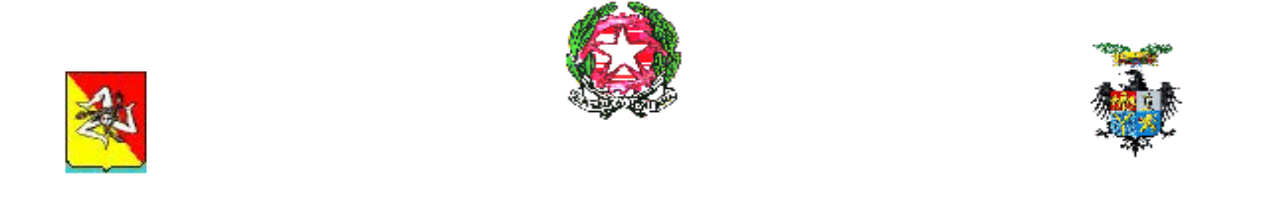 GRIGLIA DI VALUTAZIONE COLLOQUIO ORALEAlunno _______________________Data _________________________4-20PUNTEGGIO ASSEGNATOCONOSCENZE: conosce i temi affrontati1-5Conoscenze scarse e frammentarie1Conoscenze approssimative2Conoscenze accettabile3Conoscenze appropriata4Conoscenze ampie e dettagliata5ESPRESSIONE: si esprime con linguaggio specifico1-5Linguaggio inappropriato1Linguaggio non sempre adeguato2Linguaggio generalmente corretto3Linguaggio specifico corretto ed adeguato4Linguaggio specifico esaustivo ed articolato5SINTESI E VALUTAZIONI PERSONALI1-5Sa esprimere valutazioni non sempre pertinenti1Sa esprimere valutazioni pertinenti ma non approfondite2Sa esprimere valutazioni pienamente pertinenti3Sa esprimere valutazioni e scelte personali con motivazioni adeguate4Sa esprimere valutazioni personali e scelte ampiamente e criticamente motivati5CAPACITA’ DI COLLEGARE LE CONOSCENZE ACQUISITE1-5Sa effettuare collegamenti in maniera frammentaria1Sa effettuare collegamenti in maniera approssimativa2Sa effettuare collegamenti in maniera adeguata3Sa effettuare collegamenti in maniera articolata4Sa effettuare collegamenti in maniera approfondita sulle tematiche del colloquio5